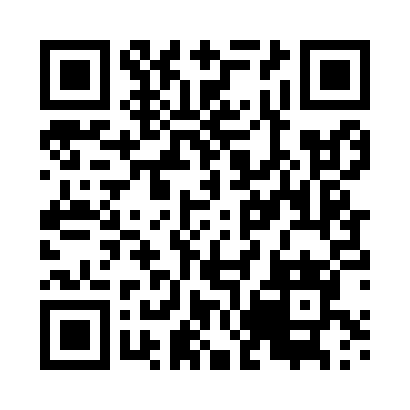 Prayer times for Sypitki, PolandMon 1 Apr 2024 - Tue 30 Apr 2024High Latitude Method: Angle Based RulePrayer Calculation Method: Muslim World LeagueAsar Calculation Method: HanafiPrayer times provided by https://www.salahtimes.comDateDayFajrSunriseDhuhrAsrMaghribIsha1Mon3:556:0212:334:597:069:052Tue3:525:5912:335:017:089:073Wed3:495:5712:335:027:109:104Thu3:465:5512:335:037:129:125Fri3:425:5212:325:057:139:156Sat3:395:5012:325:067:159:187Sun3:365:4712:325:077:179:208Mon3:335:4512:315:097:199:239Tue3:295:4312:315:107:219:2610Wed3:265:4012:315:117:239:2811Thu3:225:3812:315:137:259:3112Fri3:195:3512:305:147:269:3413Sat3:155:3312:305:157:289:3714Sun3:125:3112:305:167:309:4015Mon3:085:2812:305:187:329:4316Tue3:055:2612:295:197:349:4617Wed3:015:2412:295:207:369:4918Thu2:575:2212:295:217:379:5219Fri2:545:1912:295:237:399:5520Sat2:505:1712:295:247:419:5821Sun2:465:1512:285:257:4310:0122Mon2:425:1312:285:267:4510:0523Tue2:385:1012:285:277:4710:0824Wed2:345:0812:285:297:4810:1125Thu2:305:0612:285:307:5010:1526Fri2:265:0412:275:317:5210:1827Sat2:215:0212:275:327:5410:2228Sun2:174:5912:275:337:5610:2629Mon2:154:5712:275:347:5810:3030Tue2:154:5512:275:357:5910:31